17 maggio 2013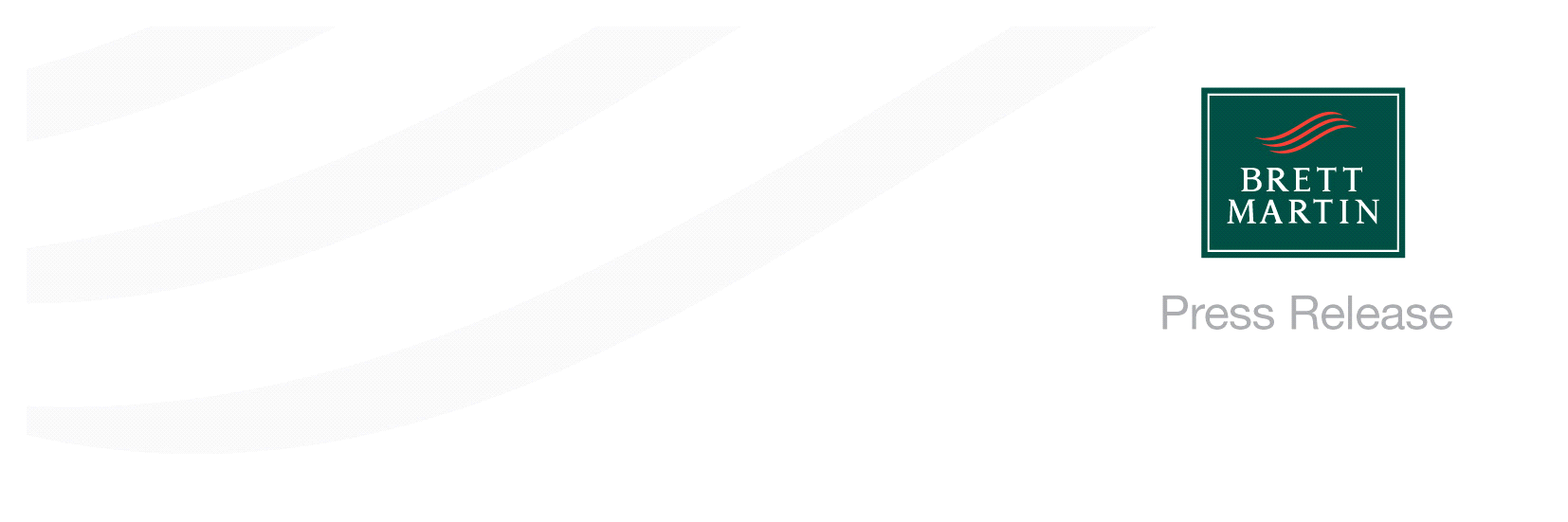 BRETT MARTIN ANNUNCIA LA LINEA PIÙ COMPLETA DI SEMPRE IN OCCASIONE DI FESPA 2013I nuovi prodotti garantiranno maggiore versatilità e lavorabilità a stampatori, cartellonisti e produttoriBrett Martin conferma oggi stesso il lancio di una linea di prodotti che saranno esposti nel proprio stand (Q74N) in occasione della manifestazione FESPA 2013 che si terrà a Londra, Regno Unito.Il produttore globale di prodotti plastici per il settore edile, delle costruzioni, stampa e dell’esposizione offrirà ai visitatori l’opportunità di scoprire la gamma completa di substrati plastici semi-finiti destinati al settore della stampa e dell’esposizione.I visitatori potranno inoltre provare e scoprire una serie di nuovi prodotti che saranno lanciati proprio in occasione della manifestazione.La gamma Foamalux continua a crescereLeggero, versatile e resistente, Foamalux si è guadagnato un’ottima reputazione per le sue prestazioni qualitative e le innumerevoli applicazioni nel settore della cartellonistica, dell’esposizione e della stampa. Partendo dal suo prodotto di punta Brett Martin amplierà la propria gamma cromatica Foamalux grazie al lancio dei nuovi colori Neon Pink, Neon Green, Raspberry e Black Sparkle in occasione della manifestazione FESPA 2013. Questi nuovi colori distingueranno ulteriormente Foamalux da altri brand, in virtù anche delle 15 tonalità disponibili della collezione Foamalux Colours che la rendono la più ampia gamma di prodotti in schiuma di PVC attualmente disponibile.Foamalux Colours, disponibile in spessori di 3 mm e 5 mm, dona profondità e intensità cromatiche ad una varietà pressoché infinita di applicazioni destinate alla stampa digitale o serigrafica, all’aderenza e alla produzione di stampe grafiche.I visitatori potranno inoltre vedere da vicino Foamalux White, disponibile in spessori compresi tra 1 e 19 mm.L’equilibrio ottimale tra la presenza nella sua formulazione di sbiancanti ottici e una tendenza minima all’ingiallimento da UV in applicazioni di stampa digitale, tipico di questo substrato bianco brillante, unitamente ad una superficie piatta e uniformemente liscia, hanno fatto sì che Foamalux White diventasse estremamente popolare tra i produttori di stampe digitali e serigrafiche di tutta Europa.Presso lo stand sarà inoltre disponibile in offerta il prodotto in PVC con superficie estremamente lucida, Foamalux Ultra.Disponibile in bianco, rosso, giallo, verde, blu, grigio e nero, il prodotto da 3 o 5 mm offre una maggiore protezione contro i raggi UV e una finitura lucida di alta qualità.I produttori di stampe digitali e serigrafiche alla ricerca di un’opzione ecologica di alta qualità per la stampa, l’aderenza di stampe grafiche, l’incisione o l’incanalamento dovrebbero visitare lo stand per scoprire il Foamalux Xtra di Brett Martin.È costituito per l’80% di contenuto riciclato nella parte centrale nera che è racchiusa tra uno o due superfici in PVC bianco brillante e costituisce una superficie ottimale per qualsiasi applicazione cartellonistica ed espositiva.“Brett Martin cerca continuamente di ampliare la propria gamma di prodotti e i quattro nuovi colori di Foamalux Colours ne sono l’ennesimo esempio,” ha dichiarato Duncan Smith, Direttore vendite per l’Europa di Brett Martin.“Foamalux offre ai produttori di stampe la più ampia varietà di scelta di prodotti in schiuma di PVC permettendo loro di progettare e realizzare i prodotti più innovativi di sempre.I nuovi colori garantiscono brillantezza e divertimento senza compromettere la consolidata qualità e le performance delle lastre in PVC Foamalux.”One-stop shop europeo di lastre piatte trasparenti in plastica espansaBrett Martin esporrà la sua ampia selezione di lastre trasparenti, tra cui la nuova PETg, Marpet-g. Grazie alla sua straordinaria lavorabilità in applicazioni di stampa ed esposizione, Marpet-g è un substrato trasparente leggero, resistente, 100% riciclabile caratterizzato da un’eccellente chiarezza ottica e da proprietà di trasmissione luminosa.La lastra, attualmente disponibile in spessori di 2, 4, 5 e 6 mm, è una soluzione ideale per l’aderenza di elementi grafici indicata per applicazioni di stampa digitale e serigrafica.E non dimentichiamo Marcryl Acrylic, una lastra acrilica piatta di alta qualità caratterizzata da una finitura estremamente lucida, da una brillante chiarezza ottica grazie alle sue proprietà simili al vetro e alla sua elevata resistenza ai graffi.La lastra garantisce inoltre un’eccellente aderenza degli elementi grafici e la capacità di ottenere un’eccellente finitura dei bordi per mezzo della lucidatura a fiamma.È disponibile nelle versioni trasparente, opale, grigio e verde silice che conferisce ai bordi una sfumatura verde che ricorda il vetro temperato.E infine Marlon FS che garantisce una resistenza agli urti 200 volte superiore rispetto al vetro con solo la metà del peso.La plastica trasparente ignifuga, disponibile anche nelle tonalità bronzo e opale, è facile da maneggiare e garantisce una brillante flessibilità di design.E, per applicazioni ancora più impegnative, i progettisti hanno la possibilità di aggiungere un rivestimento duro che garantisce una maggiore resistenza all’abrasione.Duncan Smith conclude: “La nostra ampia gamma di lastre trasparenti mette a disposizione di chi lavora nel settore della stampa e dell’esposizione tutto ciò che serve per svolgere al meglio il proprio lavoro secondo uno standard elevato e per creare grafiche accattivanti.Non vediamo l’ora di accogliere i visitatori nel nostro stand all’FESPA per mostrare loro e testare con mano questi prodotti.”FINEBrett MartinBrett Martin ha oltre 800 dipendenti presso le diverse sedi nel Regno Unito e in Europa ed è leader di mercato nella produzione di prodotti speciali in plastica per costruzioni, coperture, ingegneria, stampa ed esposizione. In quanto attore globale, l’azienda esporta oltre il 50% del proprio fatturato, pari a 110 milioni GBP, in oltre 70 paesi nel mondo.Altre informazioni: Elni Stofberg AD CommunicationsTel.: + 44 (0) 1372 464470        		E-mail: estofberg@adcomms.co.uk	